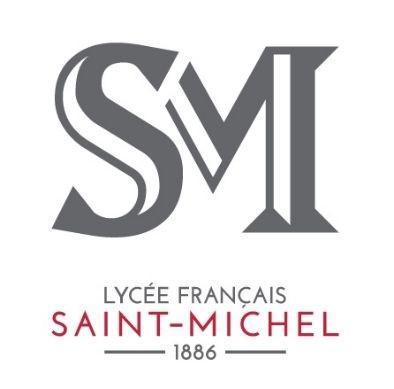 GÜNCELLE MASAL VE HİKAYE YARIŞMASI KATILIM FORMU VE TAAHHÜTNAME   EK-3Yarışmaya gönderdiğim yazının benim tarafından yazıldığını , daha önce düzenlenen hiçbir yarışmada dersçe , ödül vb. kazanmadığını ve herhangi bir yarışma kapsamında sergilenmediğini ; eserimin katılım iznini veren ve etkinliği düzenleyen kurumlar tarafından  her türlü yayın organında süresiz yayınlanabileceğini , yapacağı çalışmalarda kullanılabileceğini ve bu etkinliğe ait özel şartname hükümlerini aynen kabul ettiğimi taahhüt ederim. Tarih:Öğrenci Velisinin İletişim BilgileriVelisinin (Kişinin açık rızası ile)Adı ve Soyadı:							Öğrencinin İmzası:								Adı ve Soyadı:e-posta:							İmzası:ÖĞRENCİNİNAdı ve SoyadıSınıfı Okulun Adı  Okulun Adres ve Telefonu ETKİNLİĞİ DÜZENLEYEN OKULUN /KURUMUN  Adı  Özel Saint-Michel Fransız LisesiAdresi  Abide-i Hürriyet cad. No:17 Şişli İli İstanbul Telefonu 0212 248 17 03 ESERİN TürüYılı Konusu